Предварительные итоги социально-экономического развития города за январь-март 2021 года 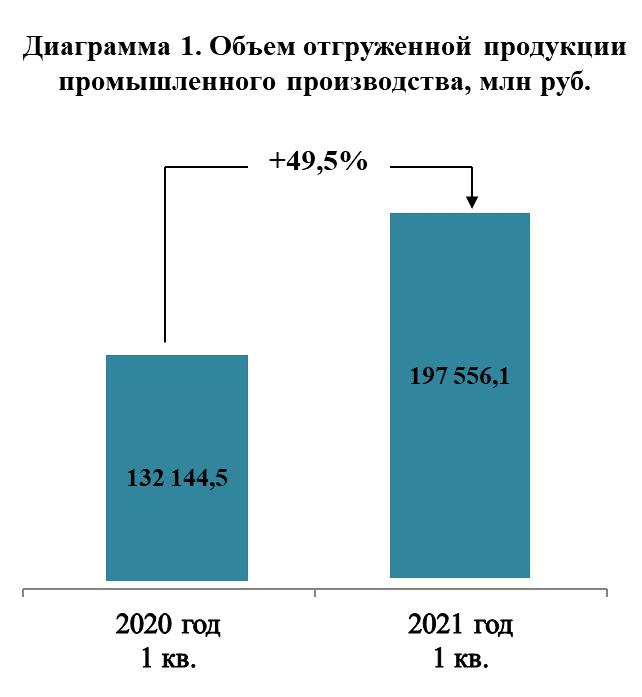 ПромышленностьЗа январь-март 2021 года крупными и средними предприятиями промышленного производства города отгружено товаров собственного производства, выполнено работ и услуг собственными силами в действующих ценах на сумму 197 556,0 млн руб., что на 49,5 % выше уровня аналогичного периода 2020 года (диаграмма 1). Динамика (в %) объемов отгрузки в денежном выражении и производства основных видов продукции крупных и средних предприятий в натуральном выражении по видам экономической деятельности представлена в таблице 1:Таблица 1СтроительствоОбъем работ, выполненных крупными и средними предприятиями по виду деятельности «Строительство» (по договорам строительного подряда), за январь-март 2021 года составил 2 280,2 млн руб., или на 24,6 % выше уровня аналогичного периода 2020 года.Ввод в действие жилых домов в январе – марте 2021 года составил 13 905 кв. м. общей площади жилых помещений, что на 2,0 % выше показателя аналогичного периода 2020 года.Информация о вводе в действие жилых домов представлена ниже (таблица 2):Таблица 2Обороты розничной торговли и общественного питанияОборот розничной торговли по предприятиям города за январь-март 2021 года составил 16 939,5 млн руб., или 96,1 % в сопоставимых ценах к уровню аналогичного периода 2020 года. Структура оборота по формам торговли и товарам представлена ниже в таблице 3:Таблица 3Оборот общественного питания за январь-март 2021 года составил 747,2 млн руб., или 82,2 % в сопоставимых ценах к уровню аналогичного периода 2020 года.Доходы населенияЗа январь-март 2021 года среднемесячная начисленная заработная плата работников крупных и средних предприятий города составила 56 874 руб., что по сравнению с уровнем аналогичного периода 2020 года меньше на 10,3 %.Среднемесячная заработная плата (руб.) одного работника по видам экономической деятельности представлена в таблице 4:Таблица 4По состоянию на 1 апреля 2021 года от организаций г. Череповца (по крупным и средним предприятиям города) сведений о просроченной задолженности по выдаче средств на заработную плату работникам не поступало, как и по состоянию на 1 апреля 2020 года.На 2021 год на душу населения и по основным социально-демографическим группам населения Вологодской области установлены следующие величины прожиточного минимума (таблица 5):Таблица 5Средний размер назначенной пенсии по г. Череповцу за январь-март 2021 года составил 17 485,65 руб., что на 5,8 % больше, чем за аналогичный период прошлого года (за январь-март 2020 года – 16 533,95 руб.).За январь-март 2021 года проведена индексация страховых пенсий - 01.01.2021 на 6,3 %. Занятость населенияСреднесписочная численность работников крупных и средних предприятий города за январь-март 2021 года составила 87 331человек, что на 1,7 % больше значения аналогичного периода 2020 года; среднесписочная численность работников предприятий промышленного производства составила  39 943 человека  или  45,7 % среднесписочной численности работающих на крупных и средних предприятиях города.Уровень занятости работников крупных и средних предприятий в разрезе основных видов деятельности представлен в таблице 6:Таблица 6В январе-марте 2021 года рынок труда имел следующие тенденции (таблица 7):Таблица 7Демография, движение населенияЧисленность населения города за январь-март 2021 года уменьшилась к началу года на 416 человек и составила на 1 апреля 2021 года 311 675 человек.Информация по движению населения представлена в таблице 8:Таблица 8         ВыводыТаким образом, в январе-марте 2021 года по сравнению с аналогичным периодом 2020 года наблюдались следующие положительные тенденции: рост показателей объема отгруженных товаров промышленного производства; объема работ, выполненных крупными и средними предприятиями по виду деятельности «Строительство»; ввода в действие жилых домов; среднесписочной численности работников крупных и средних предприятий; среднего размера назначенной пенсии;наличие миграционного прироста.Негативные тенденции:снижение показателей оборотов розничной торговли и общественного питания в сопоставимых ценах; индивидуального жилищного строительства; среднемесячной заработной платы работников крупных и средних предприятий; увеличение количества безработных и уровня безработицы; наличие естественной убыли населения.Наименование показателяЯнварь-март 2021 г. к январю-марту 2020 г., в %Металлургическое производство Объем отгруженной продукции156,2Производство основных видов продукции:                             - прокат готовый 103,9                             - проволока холоднотянутая из нелегированной стали98,8                             - сталь нелегированная в слитках или в прочих                                первичных формах и полуфабрикаты из нелегированной стали103,8                             - трубы, профили пустотелые бесшовные и их фитинги стальные77,7                             - чугун зеркальный и передельный в чушках, болванках                                или в прочих первичных формах111,0Производство химических веществ и химических продуктовОбъем отгруженной продукции140,5Производство основных видов продукции:                            - аммиак 98,6                           - олеум, кислота серная115,3                            - удобрения минеральные или химические (в пересчете на                                100 %  питательных веществ)    102,0Производство машин и оборудования, не включенных в другие группировкиОбъем отгруженной продукции102,2        2. Производство основных видов продукции:            - экскаваторыв 10,0 р.            - тракторы для сельского и лесного хозяйства прочие63,4Обработка древесины и производство изделий из дерева и пробки, кроме мебели, производство изделий из соломки и материалов для плетенияОбъем отгруженной продукции136,9Производство основных видов продукции:                           - фанера 114,8                           - плиты древесностружечные и аналогичные плиты из                             древесины и других одревесневших материалов98,4Производство прочей неметаллической минеральной продукцииОбъем отгруженной продукции70,0Производство основных видов продукции:                          - блоки и прочие изделия сборные строительные для зданий и                             сооружений из цемента, бетона или искусственного камня73,4                          - кирпич строительный (включая камни) из цемента, бетона                             или искусственного камня75,2Производство пищевых продуктовОбъем отгруженной продукции102,5Производство основных видов продукции:     - говядина, кроме субпродуктов77,9     - свинина, кроме субпродуктов81,0                            - хлеб и хлебобулочные изделия недлительного хранения78,6                            - кондитерские изделия110,5                            - изделия колбасные, включая изделия колбасные для                               детского питания92,2ПоказательЯнварь-март2020Январь-март 2021Январь-март 2021 г. к январю-марту 2020 г.Январь-март 2021 г. к январю-марту 2020 г.ПоказательЯнварь-март2020Январь-март 2021в ед.в %Квадратных метров общей площади13 63813 905267102,0Индивидуальными застройщиками построено:Индивидуальными застройщиками построено:Индивидуальными застройщиками построено:Индивидуальными застройщиками построено:Индивидуальными застройщиками построено:Квадратных метров общей площади3 9343 236- 69882,3Удельный вес индивидуального жилищного строительства, %28,823,35,5 п.п.хОборот розничной торговлиОборот розничной торговлиИз оборота розничной торговлиИз оборота розничной торговлиИз оборота розничной торговли: товарыИз оборота розничной торговли: товарывсего,млн руб.в % к уровню аналогичного периода 2020 г. в сопоставимых ценахоборот торгующих организаций, млн руб.оборот рынков и ярмарок, млн руб.пищевые продукты, включая напитки и табачные изделия, млн руб.непродовольственные товары, млн руб.16 939,596,116887,052,58 385,28 554,4удельный вес в обороте, %удельный вес в обороте, %99,70,349,550,5Вид экономической деятельностиЯнварь-март 2021 г.Январь-март 2021 г.Вид экономической деятельностирублейв % к январю-марту 2020 г.Всего5687489,7Обрабатывающие производства6204081,7В том числе:производство пищевых продуктов34082111,9обработка древесины и производство изделий из дерева и пробки, кроме мебели, производство изделий из соломки и материалов для плетения…110,7производство химических веществ и химических продуктов65496103,4производство прочей неметаллической минеральной продукции5997086,1производство металлургическое6871874,1производство готовых металлических изделий, кроме машин и оборудования4807698,7производство машин и оборудования, не включенных в другие группировки...71,5Обеспечение электрической энергией, газом и паром; кондиционирование воздуха4905297,2Водоснабжение; водоотведение, организация сбора и утилизации отходов, деятельность по ликвидации загрязнений5634590,8Строительство55568103,9Торговля оптовая и розничная; ремонт автотранспортных средств и мотоциклов3980599,7Транспортировка и хранение44625107,7Деятельность гостиниц и предприятий общественного питания30500101,2Деятельность в области информации и связи8771088,2Деятельность финансовая и страховая6652492,0Деятельность по операциям с недвижимым имуществом 38077113,4Деятельность административная и сопутствующие дополнительные услуги38881108,9Государственное управление и обеспечение военной безопасности; социальное обеспечение45194104,8Образование35755104,3Деятельность в области здравоохранения и социальных услуг42557104,3Деятельность в области культуры, спорта, организации досуга и развлечений69840108,4В том числе:деятельность творческая, деятельность в области искусства и организации развлечений40268105,1деятельность библиотек, архивов, музеев и прочих объектов культуры39088108,1Предоставление прочих видов услуг49153108,0КатегорияВеличина прожиточного минимума, руб. в месяц В среднем на душу населения11 767Трудоспособное население12 761Пенсионеры10 221Дети11 732Вид экономической деятельностиЯнварь-март 2021 г.Январь-март 2021 г.Вид экономической деятельностичеловекв % к январю-марту 2020 г.Всего87331101,7Обрабатывающие производства35746101,3в том числе:производство пищевых продуктов176994,4обработка древесины и производство изделий из дерева и пробки, кроме мебели, производство изделий из соломки и материалов для плетения…99,7производство химических веществ и химических продуктов3954100,7производство прочей неметаллической минеральной продукции953101,0производство металлургическое18052105,9производство готовых металлических изделий, кроме машин и оборудования2613107,4производство машин и оборудования, не включенных в другие группировки...92,8Обеспечение электрической энергией, газом и паром; кондиционирование воздуха2076100,2Водоснабжение; водоотведение, организация сбора и утилизации отходов, деятельность по ликвидации загрязнений2121106,0Строительство4531115,8Торговля оптовая и розничная; ремонт автотранспортных средств и мотоциклов4054110,2Транспортировка и хранение435692,6Деятельность гостиниц и предприятий общественного питания83993,1Деятельность в области информации и связи1544131,9Деятельность финансовая и страховая116791,1Деятельность по операциям с недвижимым имуществом 28979,8Деятельность административная и сопутствующие дополнительные услуги185594,3Государственное управление и обеспечение военной безопасности; социальное обеспечение4578101,1Образование 9047100,8Деятельность в области здравоохранения и социальных услуг8497101,6Деятельность в области культуры, спорта, организации досуга и развлечений1561100,5В том числе:деятельность творческая, деятельность в области искусства и организации развлечений47994,8деятельность библиотек, архивов, музеев и прочих объектов культуры217102,5Предоставление прочих видов услуг338101,6Показательна  01.04.2020на 01.04.2021Январь-март 2021 г. к январю-марту 2020г.Январь-март 2021 г. к январю-марту 2020г.Показательна  01.04.2020на 01.04.2021в ед.в %Численность безработных граждан, зарегистрированных в государственных учреждениях службы занятости населения, на конец отчетного периода, чел.11312003872177,1Потребность предприятий и организаций в работниках на конец отчетного периода, ед35823720138103,9Уровень безработицы, %0,7 %1,3 %0,60 п.п.хВсего, чел.Всего, чел.I кв. 2021 г. к I кв. 2020 г.I кв. 2021 г. к I кв. 2020 г.I кв. 2020 г.I кв. 2021 г.в ед.в %Родившиеся 734645-8987,9Умершие 9571 145188119,6Естественный прирост (+), убыль(-) -223-500ххПрибыло796975179122,5Выбыло1 132891-24178,7Миграционный прирост (+), убыль (-)-33684хх